Strategiczny program badań naukowych i prac rozwojowych „Profilaktyka i leczenie chorób cywilizacyjnych” – STRATEGMED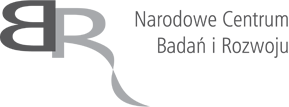 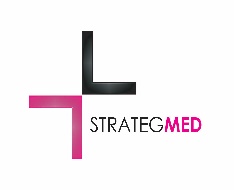 Kardio-Med Silesia Sp. z o. o.ul. M. C. Skłodowskiej 10c41-800 ZabrzeNr rej. 8/Z/17								Zabrze, dn. 17.02.2017r.SPECYFIKACJA ISTOTNYCH WARUNKÓW ZAMÓWIENIAPostępowanie o udzielenia zamówienia na„Dostawę odczynników, produktów do wykonywania badań oraz odzieży ochronnej”w ramach Strategiczny program badań naukowych i prac rozwojowych „Profilaktyka i leczenie chorób cywilizacyjnych – STRATEGMED”Projekt pt.: „Mezenchymalne komórki zrębu oraz wzbogacony nimi skafold jako alternatywna forma terapii chorych z niewydolnością serca” o Akronimie PHOENIX jest finansowany przez Narodowe Centrum Badań i Rozwoju w ramach II konkursu STRATEGMEDSpis treści :Rozdział 1     ZamawiającyRozdział 2     Opis przedmiotu ZamówieniaRozdział 3     Opis sposobu przygotowania ofertyRozdział 4     Opis sposobu obliczania ceny ofertyRozdział 5     Wymagania ZamawiającegoRozdział 6     Dokumenty wymagane od WykonawcówRozdział 7     Kryteria ocenyRozdział 8     Termin realizacji zamówieniaRozdział 9     Składanie ofertRozdział 10   Sposób porozumiewania sięRozdział 11   Termin związania ofertąRozdział 12  Otwarcie, ocena ofert, wybór oferty najkorzystniejszej, unieważnienie postępowaniaRozdział 13   Osoby upoważnione do kontaktów z WykonawcamiRozdział 14   Zagadnienia dotyczące umowy Załączniki (1 – 4)załącznik nr 1   formularz ofertyzałącznik nr 2   oświadczenie Wykonawcyzałącznik nr 3   istotne postanowienia umowy załącznik nr 4   (4.1 – 4.8) formularz cenowy/opis przedmiotu zamówienia/parametry  techniczne/wymaganiaZAMAWIAJĄCYKardio-Med Silesia Sp. z o. o.ul. M. C. Skłodowskiej 10c, 41-800 ZabrzeTel. 032/ 3733837Strona internetowa : www.kmptm.plAdres e-mail do kontaktów z Zamawiającym: biuro@kmptm.plOPIS  PRZEDMIOTU  ZAMÓWIENIAPrzedmiotem niniejszego postępowania jest dostawa odczynników, produktów do wykonywania badań oraz odzieży ochronnej zgodnie z załącznikami nr 4.1 – 4.8  a w szczególności:Zadanie nr 1: Pipety, systemy ładowania końcówekZadanie nr 2: Rękawice, worki sanitarne, alkohol etylowy, pojemnikiZadanie nr 3: Inhibitory, albuminaZadanie nr 4: Przeciwciało mysie, przeciwciało kozieZadanie nr 5: Przeciwciało mysieZadanie nr 6: Odzież ochronna i środki ochrony indywidualnejZadanie nr 7: Strzykawki, worki, preparat dezynfekcyjny Zadanie nr 8: Przeciwciało mysieMiejsce realizacji przedmiotu zamówienia: budynek Kardio-Med Silesia Spółka  z o. o.  w Zabrzu ul. M. C. Skłodowskiej 10c.KODY CPV:38437000-7 pipety i akcesoria laboratoryjne, 33192500-7 probówki, 33696000-5 odczynniki, 35113400-3 odzież ochronna i zabezpieczająca,24322500-2 alkohol,33141310-6 Strzykawki, 36316000-8 Środki antyseptyczne i dezynfekcyjne33141420-0 Rękawice chirurgiczne  Wykluczamy możliwość składania ofert wariantowych. Zamawiający dopuszcza składanie ofert częściowych tj. na poszczególne Zadania.Wykonawcy mogą składać ofertę wspólnie.Zamawiający dopuszcza realizację zadania przez podwykonawców w zakresie transportu oraz montażu przedmiotu zamówienia.Wykonawca wskaże w ofercie zakres prac wykonywanych przez podwykonawców.Wykonawca ponosi pełną odpowiedzialność za działania podwykonawców.Zamówienie jest współfinansowane ze środków Strategiczny program badań naukowych i prac rozwojowych „Profilaktyka i leczenie chorób cywilizacyjnych” – STRATEGMED. Projekt pt.: „Mezenchymalne komórki zrębu oraz wzbogacony nimi skafold jako alternatywna forma terapii chorych z niewydolnością serca” o Akronimie PHOENIX jest finansowany przez Narodowe Centrum Badań i Rozwoju w ramach II konkursu STRATEGMEDZamawiający może unieważnić postępowanie, jeżeli środki pochodzące z ww. Programu które Zamawiający zamierzał przeznaczyć na sfinansowanie całości lub części zamówienia, nie zostały mu przyznane.III.     OPIS  SPOSOBU  PRZYGOTOWANIA  OFERTYAby oferta mogła brać udział w ocenie powinna spełniać wymogi niniejszej specyfikacji.Oferta składana przez Wykonawcę winna być sporządzona w języku polskim.Ofertę stanowią  załączniki: nr 1, nr 2, nr 4.1 – 4.8 oraz inne wymagane SIWZ dokumenty i oświadczenia woli  podpisane przez Wykonawcę.Wykonawca winien spełniać wszystkie warunki wymagane w punkcie V.Oferta winna być podpisana przez osobę upełnomocnioną do reprezentowania Wykonawcy, co musi wynikać z załączonych do oferty dokumentów.Wszystkie kartki Oferty winny być połączone w sposób trwały uniemożliwiający ich wysunięcie się, ponumerowane a każda kartka podpisana /zgodnie z pkt 5/.Wszelkie poprawki lub zmiany w ofercie winny być podpisane własnoręcznie przez osobę podpisującą ofertę /zgodnie z pkt 5/.Zamawiający poprawia oczywiste omyłki rachunkowe, z uwzględnieniem konsekwencji rachunkowych dokonanych poprawek. Przez oczywiste omyłki rachunkowe Zamawiający rozumie wadliwy wynik działania arytmetycznego przy założeniu, że właściwie podana jest liczba jednostek miar i cena jednostkowa netto.Jeżeli cenę oferty podano rozbieżnie słownie i liczbą lub podano różne ceny w różnych częściach oferty, przyjmuje się, że prawidłowo podano ten zapis, który odpowiada dokonanemu obliczeniu ceny.Zamawiający poprawia w ofercie oczywiste omyłki pisarskie.Zamawiający poprawia w ofercie inne omyłki polegające na niezgodności oferty ze specyfikacją istotnych warunków zamówienia, niepowodujące istotnych zmian w treści oferty - niezwłocznie zawiadamiając o tym wykonawcę, którego oferta została poprawiona.Każdy Wykonawca może złożyć tylko jedną ofertę na dane Zadanie. Ofertę należy umieścić w kopercie zamkniętej w sposób gwarantujący zachowanie w poufności jej treści.Kopertę należy zaadresować na:Kardio-Med Silesia Sp. z o. o. ul. M. C. Skłodowskiej 10c 41-800 Zabrzeoraz oznaczona napisem:„Oferta do postępowania o udzielenia zamówienia na„Dostawę odczynników, produktów do wykonywania badańoraz odzieży ochronnej (8/Z/17)”w ramach Strategiczny program badań naukowych i prac rozwojowych „Profilaktyka i leczenie chorób cywilizacyjnych – STRATEGMED”Projekt pt.: „Mezenchymalne komórki zrębu oraz wzbogacony nimi skafold jako alternatywna forma terapii chorych z niewydolnością serca” o Akronimie PHOENIX jest finansowany przez Narodowe Centrum Badań i Rozwoju w ramach II konkursu STRATEGMEDKoperta musi być również opisana nazwą i adresem Wykonawcy.Zamawiający odrzuca ofertę, jeżeli:jej treść nie odpowiada treści specyfikacji istotnych warunków zamówienia (z zastrzeżeniem Rozdziału III pkt 8-10); wykonawca w terminie 3 dni od dnia doręczenia zawiadomienia nie zgodził się na poprawienie omyłki, o której mowa w pkt. 11.zawiera błędy w obliczeniu ceny z zastrzeżeniem pkt.8; Wykonawca nie złożył wyjaśnień lub/oraz nie uzupełnił braków oferty we wskazanym terminie; Ofertę złożył Wykonawca w stosunku do którego otwarto likwidację albo dokonano wykreślenia Wykonawcy z właściwego rejestru.Oferta złożona po terminie zostanie zwrócona wykonawcy bez otwierania. Wykonawca może zastrzec w ofercie informacje stanowiące TAJEMNICĘ PRZEDSIĘBIORSTWA (wg art. 11 ust. 4 ustawy o zwalczaniu nieuczciwej konkurencji). W tym celu winien:nazwy dokumentów w ofercie stanowiące informacje zastrzeżoną powinny być w wykazie załączników wyróżnione graficznie ,dokumenty stanowiące informacje zastrzeżone winny być spięte i włożone w oddzielną nieprzeźroczystą okładkę, wewnątrz okładki winien być spis zawartości podpisany przez wykonawcęzamawiający nie ponosi odpowiedzialności za następstwa spowodowane brakiem właściwego zabezpieczenia w/w informacji.  IV . OPIS SPOSOBU OBLICZANIA CENY OFERTY.Wykonawca w przedstawionej ofercie winien zaoferować cenę kompletną, jednoznaczną i ostateczną obejmującą wszystkie przewidywane koszty realizacji Przedmiotu zamówienia.Cena oferty powinna być wyrażona w złotych polskich z dokładnością do dwóch miejsc po przecinku.Stawki i ceny wymienione przez Wykonawcę w Ofercie nie będą podlegać korektom w trakcie wykonywania kontraktu, z wyjątkiem przypadków wymienionych w istotnych postanowieniach umowy.Przy wyliczeniu ceny przyjmuje się zasadę, że wartość brutto tworzy cena netto powiększona o podatek VAT. V.    WYMAGANIA ZAMAWIAJĄCEGOO udzielenie zamówienia mogą ubiegać się Wykonawcy, którzy złożyli oświadczenie zgodnie z wzorem z załącznika nr 2 tj. potwierdzające, że : Posiadają niezbędną wiedzę i doświadczenie konieczne dla realizacji zamówienia.Dysponują odpowiednim potencjałem technicznym oraz osobami zdolnymi do wykonania zamówienia. Znajdują się w sytuacji ekonomicznej i finansowej umożliwiającej im realizację zamówienia.Oferta złożona przez Wykonawcę, nie podlega odrzuceniu na podstawie zapisów Rozdziału III pkt. 16.5). Ocena spełniania warunków udziału w postępowaniu będzie polegała na ocenie czy załączony dokument potwierdza spełnianie warunku udziału w postępowaniu o udzielenie zamówienia czy nie spełnia. W przypadku Wykonawców składających ofertę wspólnie warunki określone w pkt. 1. 1)-3) Wykonawcy muszą spełnić wspólnie. VI.   DOKUMENTY WYMAGANE OD WYKONAWCÓWZamawiający wymaga złożenia następujących dokumentów:Wypełniony, podpisany przez osobę/y uprawnioną/e do reprezentowania wykonawcy Formularz oferty stanowiący załącznik nr 1, Aktualny odpis z właściwego rejestru lub z centralnej ewidencji i informacji o działalności gospodarczej, wystawiony nie wcześniej niż 6 miesięcy przed upływem terminu składania ofert;Oświadczenie/a wykonawcy (załącznik nr 2); Wypełniony, podpisany przez osobę uprawnioną do reprezentowania Wykonawcy Formularz cenowy stanowiący odpowiednio Załącznik nr 4.1 – 4.8;Zamawiający zastrzega sobie możliwość wezwania Wykonawcy do przedstawienia folderów/ulotek/katalogów oferowanego przedmiotu zamówienia w terminie 3 dni od przesłania wezwania. Nie dostarczenie folderów/ulotek/katalogów na wezwanie Zamawiającego skutkować będzie odrzuceniem oferty.Wykonawcy mogą wspólnie ubiegać się o udzielenie zamówienia, solidarnie odpowiadając za realizację zamówienia. Wówczas Wykonawcy ustanawiają pełnomocnika do reprezentowania ich w postępowaniu o udzielenie zamówienia albo reprezentowania w postępowaniu i zawarcia umowy w sprawie zamówienia publicznego i załączają stosowne pełnomocnictwo do oferty.Zamawiający zwraca się do Wykonawcy o wyjaśnienie niejasności złożonej oferty lub/oraz uzupełnienie braków oferty w określonym przez siebie terminie. Wyjaśnienia i uzupełnienia oferty nie mogą prowadzić do zmiany ceny oferty, z zastrzeżeniem Rozdziału III pkt 8-9.  Uzupełnione dokumenty muszą potwierdzać warunki postawione w siwz na dzień składania ofert.W przypadku gdy Wykonawca dołączy jako załącznik do oferty kopię dokumentu, kopia ta winna być poświadczona za zgodność z oryginałem przez osobę uprawnioną do reprezentowania Wykonawcy. Poświadczenie przez Wykonawcę powinno być opatrzone imienną pieczątką i podpisem osoby upoważnionej, datą i napisem „za zgodność z oryginałem”. W przypadku nieczytelnej kserokopii, zamawiający wezwie Wykonawcę do okazania oryginału dokumentu dla porównania go z przedstawioną nieczytelną kopią.W przypadku Wykonawców składających ofertę wspólnie każdy z Wykonawców musi złożyć oddzielnie dokumenty określone w pkt. 1.2)-1.3).VII. KRYTERIA OCENY OFERTPrzy wyborze i ocenie złożonych Ofert Zamawiający kierować się będzie następującymi kryteriami:Zadanie nr 1: najniższa cenaZadanie nr 2: najniższa cenaZadanie nr 3: najniższa cenaZadanie nr 4: najniższa cenaZadanie nr 5: najniższa cenaZadanie nr 6: najniższa cenaZadanie nr 7: najniższa cenaZadanie nr 8: najniższa cenaKryterium ceny będzie rozpatrywane na podstawie ceny podanej przez oferenta w Formularzu ofertyVIII . TERMIN  REALIZACJI  ZAMÓWIENIATermin realizacji zamówienia:  w terminie 12 miesięcy od daty zawarcia umowy. IX.    MIEJSCE I TERMIN SKŁADANIA OFERTOferty należy składać w siedzibie Kardio-Med Silesia Sp. z o. o., ul. M. C. Skłodowskiej 10c, 41-800 Zabrze. Termin składania ofert upływa dnia  24.02.2017 r. o godz. 13.00Oferty złożone po tym terminie zostaną niezwłocznie zwrócone Wykonawcom.Jeżeli oferta wpłynie do Zamawiającego pocztą lub inną drogą (np. pocztą kurierską), o terminie złożenia Oferty decyduje termin dostarczenia Oferty do Zamawiającego, a nie termin np. wysłania Oferty listem poleconym lub złożenia zlecenia dostarczenia oferty pocztą kurierską.Wykonawca ponosi wszelkie koszty związane z przygotowaniem i złożeniem oferty.Wykonawca może dokonać modyfikacji lub wycofać złożoną Ofertę, jeśli pisemne powiadomienie o tej modyfikacji lub wycofaniu  zostanie złożone Zamawiającemu przed upływem terminu składania Ofert Powiadomienie o modyfikacji lub wycofaniu Oferty przez Wykonawcę winno być sporządzone na piśmie i oznaczone odpowiednio: „Modyfikacja” lub „Wycofanie”.Żadna Oferta nie może być modyfikowana lub wycofana po upływie terminu składania Ofert.X. SPOSÓB POROZUMIEWANIA SIĘWykonawca może zwracać się  pisemnie lub elektronicznie (biuro@kmptm.pl) z zapytaniem o wyjaśnienie treści SIWZ.Zamawiający udzieli wyjaśnień niezwłocznie.  Jeżeli udzielone wyjaśnienia doprowadzą do zmiany specyfikacji, to zamawiający przedłuża termin składania ofert o czas niezbędny na  wprowadzenie zmian w dokumentacji postępowania.Zamawiający może również samodzielnie dokonać zmiany specyfikacji z jednoczesnym przedłużeniem terminu składania ofert o czas niezbędny na  wprowadzenie zmian w dokumentacji.Zamawiający przewiduje porozumiewanie się z wykonawcami w formie: faksem, mailem, pisemnie.XI. TERMIN ZWIĄZANIA OFERTĄSkładający ofertę pozostaje nią związany przez okres 60  dni.Bieg terminu związania ofertą rozpoczyna się wraz z upływem terminu składania ofert.Zamawiający może zwrócić się do Wykonawcy z wnioskiem o przedłużenie okresu związania oferty o czas nie dłuższy niż 60 dni.Wykonawca może samodzielnie przedłużyć okres związania oferty.XII. OTWARCIE, OCENA  OFERT, WYBÓR OFERTY NAJKORZYTNIEJSZEJ, UNIEWAŻNIENIE POSTĘPOWANIAOtwarcie ofert nastąpi dnia 24.02.2017 r. o godz. 14.00 w siedzibie Zamawiającego, w Zabrzu przy ul. M. C. Skłodowskiej 10c.Otwarcie ofert jest jawne.Podczas otwarcia ofert podawana jest do wiadomości kwota, którą Zamawiający zamierza przeznaczyć na realizację zamówienia oraz nazwy i adresy Wykonawców wraz z cenami ofert. W przypadku, gdy Wykonawca nie był obecny przy otwarciu ofert Zamawiający prześle, na pisemny wniosek, informację zawierającą nazwy i adresy wykonawców, których oferty zostały otwarte oraz ceny tych ofert.Ocena, porównanie i wybór najkorzystniejszej Oferty ostatecznej będzie przeprowadzone przez Komisję powołaną przez Zamawiającego (w postępowaniach w których jest powołana).Wybór oferty najkorzystniejszej/unieważnienie postępowania podlega zatwierdzeniu przez Zarząd.Jeżeli cena najkorzystniejszej oferty jest wyższa niż kwota, którą Zamawiający może przeznaczyć na realizację zamówienia Zamawiający może unieważnić postępowanie.Jeżeli w postępowaniu nie została złożona żadna oferta lub wszystkie złożone oferty podlegają odrzuceniu Zamawiający unieważnia postępowanie.Informację: o wyborze najkorzystniejszej oferty/unieważnieniu postępowania, wykonawcach których oferty zostały odrzucone zamawiający wyśle niezwłocznie po wyborze najkorzystniejszej oferty do uczestników postępowania.Ogłoszenie o wyniku zostanie również umieszczone w miejscu publicznie dostępnym w siedzibie Zamawiającego i na jego stronie internetowej.XIII. OSOBY UPOWAŻNIONE DO KONTAKTÓW Z WYKONAWCAMIOsobą upoważnioną do kontaktu z Wykonawcami jest : Małgorzata Pietrzak: m.pietrzak@kmptm.pl; biuro@kmptm.plXIV.  ZAGADNIENIA DOTYCZĄCE UMOWYIstotne postanowienia  jakie zawiera umowa i przewidywane możliwości oraz warunki dokonania w niej zmian zawiera załącznik nr 3.Wykonawca jest zobowiązany stawić się w siedzibie Zamawiającego w terminie 3 dni roboczych (pn-pt w godzinach od 8.00 do 16.00) od dnia zawiadomienia o wyborze oferty najkorzystniejszej celem podpisania umowy.W przypadku, gdy wybrany Wykonawca  nie stawi się zgodnie z pkt 2 Zamawiający ma prawo zawrzeć umowę z Wykonawcą, którego oferta znajduje się na następnym miejscu wg kryteriów oceny ofert.Jeżeli oferta Wykonawców, składających ofertę wspólnie, zostanie uznana za najkorzystniejszą, przed zawarciem umowy w sprawie zamówienia publicznego przedłożą oni na żądanie Zamawiającego umowę regulującą współpracę tych Wykonawców, zawierającą w swojej treści co najmniej następujące postanowienia:zawiązania porozumienia co najmniej na czas nie krótszy niż czas trwania umowy w sprawie zamówienia publicznego,wskazanie Pełnomocnika, jako podmiot dokonujący rozliczeń,zapis o wspólnej i solidarnej odpowiedzialności w zakresie realizowanego zamówienia,zakaz zmiany Partnerów (Wykonawców) wspólnie realizujących dane zamówienie publiczne w trakcie obowiązywania umowy w sprawie zamówienia publicznego.W sprawach nie unormowanych niniejszą dokumentacją ma zastosowanie:kodeks cywilnyRegulamin udzielania zamówień Zamawiającego dostępny na stronie http://www.kmptm.plZatwierdzamAdam KonkaPrezes ZarząduKardio-Med Silesia Sp. z o. o.Załącznik nr 1(pieczęć Wykonawcy)                                                     data ..................................FORMULARZ OFERTYW odpowiedzi na ogłoszenie o Postępowaniu o udzielenia zamówienia na „Dostawę odczynników, produktów do wykonywania badań oraz odzieży ochronnej” (8/Z/17) w ramach Strategiczny program badań naukowych i prac rozwojowych „Profilaktyka i leczenie chorób cywilizacyjnych – STRATEGMED” Projekt pt.: „Mezenchymalne komórki zrębu oraz wzbogacony nimi skafold jako alternatywna forma terapii chorych z niewydolnością serca” o Akronimie PHOENIX jest finansowany przez Narodowe Centrum Badań i Rozwoju w ramach II konkursu STRATEGMEDoferujemy wykonanie przedmiotu zamówienia w zakresie objętym Specyfikacją Istotnych Warunków Zamówienia za cenę:Zadanie nr 1cena brutto ………….…….. złotych, stawka VAT ……Słownie cena brutto:………………………………………………………....Zadanie nr 2cena brutto ………….…….. złotych, stawka VAT ……Słownie cena brutto:………………………………………………………....Zadanie nr 3cena brutto ………….…….. złotych, stawka VAT ……Słownie cena brutto:………………………………………………………....Zadanie nr 4cena brutto ………….…….. złotych, stawka VAT ……Słownie cena brutto:………………………………………………………....Zadanie nr 5cena brutto ………….…….. złotych, stawka VAT ……Słownie cena brutto:………………………………………………………....Zadanie nr 6cena brutto ………….…….. złotych, stawka VAT ……Słownie cena brutto:………………………………………………………....Zadanie nr 7cena brutto ………….…….. złotych, stawka VAT ……Słownie cena brutto:………………………………………………………....Zadanie nr 8cena brutto ………….…….. złotych, stawka VAT ……Słownie cena brutto:………………………………………………………....Termin płatności – do 45 dni licząc od dnia otrzymania faktury przez Zamawiającego. Oświadczamy, że spełniamy wszystkie wymagania zawarte w Specyfikacji Istotnych Warunków Zamówienia i przyjmujemy je bez zastrzeżeń oraz, że otrzymaliśmy wszystkie konieczne informacje potrzebne do przygotowania oferty. Oświadczamy, że wszystkie złożone przez nas dokumenty są zgodne z aktualnym stanem prawnym i faktycznym.Oświadczamy, że uważamy się za związanych niniejszą ofertą na czas wskazany w specyfikacji istotnych warunków zamówienia.Oświadczamy, że zawarty w specyfikacji istotnych warunków zamówienia projekt umowy został przez nas zaakceptowany i w przypadku wyboru naszej oferty – deklarujemy gotowość podpisania umowy na warunkach określonych w projekcie umowy stanowiących załącznik nr 3 do SIWZ  w miejscu i terminie wyznaczonym przez zamawiającego.Oświadczam, że dysponuję dokumentami dopuszczającymi oferowany przedmiot zamówienia do obrotu na terenie kraju i zobowiązuję się do ich dostarczenia na każde wezwanie Zamawiającego, w terminie przez niego wskazanym.Podwykonawcom zlecę nw. zadania:………………………………………..………………………………………..………………………………………..Oświadczam, że ponoszę pełną odpowiedzialność za działania podwykonawców.Nasz adres e-mail do odbierania korespondencji: ...................................Nasz nr faksu ……………………………………Termin realizacji zamówienia:  12 miesięcy od daty zawarcia umowy. Załącznikami do niniejszej oferty są :........................................................................................................................................................................................................             .........................................................(podpis upełnomocnionego przedstawiciela)Załącznik nr 2……………………………(pieczęć adresowa Wykonawcy)OŚWIADCZENIEI.  Składając ofertę oświadczam, że:Posiadam niezbędną wiedzę i doświadczenie konieczne dla realizacji zamówienia.Dysponuję odpowiednim potencjałem technicznym oraz osobami zdolnymi do wykonania zamówienia. Znajduję się w sytuacji ekonomicznej i finansowej umożliwiającej mi realizację zamówienia.Oferta złożona przez Wykonawcę, którego reprezentuję nie podlega odrzuceniu na podstawie zapisów Rozdziału III pkt. 16.5). ..................................., dn. ........................                         ...........................................................						       (podpis upełnomocnionego przedstawiciela) Załącznik nr 3Strategiczny program badań naukowych i prac rozwojowych „Profilaktyka i leczenie chorób cywilizacyjnych” – STRATEGMED(istotne postanowienia umowy)UMOWA  NR …………./17zawarta w  dniu ................................w  Zabrzu pomiędzy:Kardio-Med Silesia Spółka  z o. o. z siedzibą w Zabrzu, ul. M. C. Skłodowskiej 10c, zarejestrowana w Rejestrze Przedsiębiorców Krajowego Rejestru Sadowego prowadzonym przez Sąd Rejonowy w Gliwicach, X Wydział Gospodarczy Krajowego Rejestru Sądowego pod numerem KRS 0000396540, NIP 648-276-15-15, Regon 242742607 zwanym dalej „Zamawiającym”, reprezentowaną przez: Adama Konkę – Prezesa Zarządua  ________________________zwanym dalej „Wykonawcą”, reprezentowanym przez:________________________o następującej treści:§1Przedmiotem niniejszej umowy jest dostawa odczynników, produktów do wykonywania badań oraz odzieży ochronnej zgodnie z załącznikiem nr 4.1-4.8 do  siwz, który jest integralną częścią niniejszej umowy i określa ceny jednostkowe za przedmiot zamówienia.§2Za wykonanie przedmiotu niniejszej umowy Zamawiający zapłaci Wykonawcy kwotę …………………..  zł brutto.Słownie: ………………………………………………………………………………..Zamawiający dopuszcza możliwość zmiany, w drodze pisemnego aneksu, ceny brutto przedmiotu umowy w przypadku zmiany stawki podatku VAT nieznanej przy podpisywaniu umowy. Cena netto pozostanie bez zmian.Cena przedmiotu umowy obejmuje w szczególności: koszty sprzedaży z uwzględnieniem wymaganych podatków, opłat i należności celnych z cłem w przypadku urządzenia sprowadzonego spoza UE;koszty uzyskania wymaganych przepisami certyfikatów, zezwoleń, licencji, atestów i innych dokumentów niezbędnych do obrotu dostarczanym w ramach umowy przedmiotem zamówienia. koszty dostarczenia przedmiotu zamówienia,  w tym w szczególności: koszty zabezpieczenia dla potrzeb transportu oraz koszty rozładunku przedmiotu zamówienia;wszystkie koszty konieczne do poniesienia w celu prawidłowej realizacji zamówienia  W przypadku gdy Wykonawcą jest konsorcjum, członkowie konsorcjum są dłużnikami i wierzycielami solidarnymi zobowiązań i praw wynikających z umowy.§3Dostawca sprzedaje a Zamawiający kupuje przedmiot umowy w asortymencie dopuszczonym do obrotu zgodnie z obowiązującymi atestami.Dostawca zobowiązuje się dostarczyć zgodnie z załącznikiem towary odpowiadające wymogom stawianym w specyfikacji. Dostawy będą realizowane w terminie 7 dni od przesłania przez Zamawiającego pisemnie lub faksem lub mailem zamówienia ilościowo-asortymentowego. Zamawiający zastrzega możliwość dostaw pilnych z terminem realizacji 48 godzin od przesłania przez Zamawiającego faksem lub mailem zamówienia ilościowo-asortymentowego. Osoba odpowiedzialna za realizację zamówienia po stronie Zamawiającego …………………………….., po stronie Wykonawcy …………………………………..Nr faksu………………………., adres e-mail ………………………………….do składania zamówień.Przedmiot umowy dostarczany będzie w uzgodnionych opakowaniach, które powinny mieć oznaczenie fabryczne tzn. nazwę wyrobu, datę produkcji lub ważności, nazwę i adres producenta.Przedmiot umowy transportowany będzie w odpowiednich warunkach, tj. w lodówkach i/lub zamrażarkach jeżeli warunki takie wymagane są dla przedmiotu umowy.Realizacja umowy nastąpi w terminie 12 miesięcy od daty zawarcia umowy. Faktura musi zawierać następujące elementy: numer serii, data ważności, numer katalogowy,jeżeli faktura nie będzie zawierała, w/w elementów zamawiający ma prawo wstrzymać się z zapłatą należności objętej fakturą do czasu dostarczenia prawidłowo wystawionej faktury. § 4Zapłata za przedmiot umowy nastąpi na podstawie faktury VAT poleceniem przelewu na konto dostawcy w ciągu 30 dni od daty otrzymania faktury.§ 5Żadna ze Stron nie jest uprawniona do przeniesienia swoich praw i zobowiązań z tytułu niniejszej umowy bez uzyskania pisemnej zgody drugiej Strony. § 6Ustala się następujące kary umowne:w wysokości 20,00 zł za każdy dzień zwłoki w wykonaniu przedmiotu umowy, a w przypadku gdy zwłoka przekroczy 7 dni począwszy od ósmego dnia kara wynosić będzie 50,00 zł za każdy następny dzień zwłoki;w wysokości 10% wartości danego Zadania za odstąpienie od umowy w zakresie tego Zadania z przyczyn przez Dostawcę zawinionych;w wysokości 10% wartości niezrealizowanej części umowy za odstąpienie od umowy z przyczyn przez Dostawcę zawinionych. Strony mają prawo dochodzenia odszkodowania przewyższającego zastrzeżone kary umowne. Dostarczenie przedmiotu umowy niezgodnego z jakimkolwiek warunkiem umowy Zamawiający może uznać za niewykonanie umowy.Wysokość kar nie może przekroczyć 20% wartości umowy.§ 7Zamawiający zastrzega sobie możliwość zmiany postanowień Umowy w sytuacji konieczności wprowadzenia zmiany w zakresie niezbędnym do jej należytego wykonania,  w szczególności, gdy nastąpiła:zmiana w obowiązujących przepisach prawa mająca wpływ na przedmiot i warunki Umowy skutkująca niemożnością należytego wykonania przedmiotu Umowy,W przypadku gdy z przyczyn niezawinionych przez Dostawcę nie jest możliwe dostarczenie produktu stanowiącego przedmiot umowy (wg nazwy handlowej) Dostawca jest zobowiązany poinformować Zamawiającego o tym fakcie i wyjaśnić w/w niemożliwość. Zamawiający ma prawo oceny wyjaśnienia dostawcy i stosownie do tej oceny może zażądać bądź dostarczenia przedmiotu umowy bądź dostarczenia preparatu posiadającego takie same jak przedmiot umowy parametry techniczne.możliwość dostarczenia w ramach umowy przedmiotu umowy spełniającego wymagania SIWZ, lecz o parametrach lepszych niż przedmiot umowy zaoferowany pierwotnie (w ofercie do postępowania o udzielenia zamówienia publicznego). Przedmiot umowy będzie dostarczony za uprzednią pisemną zgodą Zamawiającego, po cenie określonej w niniejszej umowie bądź niższej,konieczności zmiany parametrów zamówionego asortymentu w ilości nieprzekraczającej 10 % wartości przedmiotu Umowy, określonego w § 2 ust. 1. Przedmiot umowy będzie dostarczony po uprzednim pisemnym zamówieniu i zaakceptowaniu  przez Zamawiającego ceny zmienionego asortymentu.zmiana polityki cenowej przez producenta przedmiotu umowy lub Wykonawcę, dopuszcza się możliwość obniżenia ceny przedmiotu umowy.Zmiany bądź uzupełnienia niniejszej umowy mogą wystąpić jedynie w formie pisemnej.§ 8Zamawiający może odstąpić od umowy jeżeli: zostanie otwarta likwidacja Wykonawcy – w terminie 30 dni od daty powzięcia przez Zamawiającego informacji o likwidacji,Wykonawca zostanie wykreślony z właściwego rejestru – w terminie 30 dni od daty powzięcia przez Zamawiającego informacji o wykreśleniu, w terminie do końca obowiązywania umowy Zamawiający może odstąpić od umowy w części lub całości w przypadku dwukrotnego nienależytego wykonania umowy przez Dostawcę. Wykonawcy nie przysługuje odszkodowanie za odstąpienie Zamawiającego od umowy z winy Wykonawcy. W przypadku odstąpienia  od umowy Strony zachowują prawo egzekucji kar umownych.W sprawach nienormowanych niniejszą umową mają zastosowanie przepisy Kodeksu cywilnego oraz inne powszechnie obowiązujące dotyczące przedmiotu zamówienia.§ 9Wszelkie spory wynikające z realizacji niniejszej umowy rozstrzygane będą w sądzie właściwym miejscowo siedzibie Zamawiającego.§ 10Niniejsza umowa sporządzona została dwóch jednobrzmiących egzemplarzach, po jednym egzemplarzu dla każdej ze stron. Wykonawca: 							    Zamawiający:Załącznik nr 4.1Zadanie nr 1 													                                      ……………………………………………									       podpis WykonawcyZałącznik nr 4.2Zadanie nr 2										                    ……………………………………………									         podpis WykonawcyZałącznik nr 4.3Zadanie nr 3……………………………………………									         podpis WykonawcyZałącznik nr 4.4Zadanie nr 4……………………………………………									         podpis WykonawcyZałącznik nr 4.5Zadanie nr 5																					……………………………………………									         podpis WykonawcyZałącznik nr 4.6Zadanie nr 6																					……………………………………………									         podpis WykonawcyZałącznik nr 4.7Zadanie nr 7																					……………………………………………									         podpis WykonawcyZałącznik nr 4.8Zadanie nr 8……………………………………………									         podpis WykonawcyLp.NazwaIlośćCena jednostkowa  nettoStawka VATWartość nettoWartość bruttoOkreślenie oferowanego przedmiotu zamówienia (min. Nazwa Producenta i nr katalogowy)1Pipety serologiczne o pojemności 10mL, polistyrenowe, watowane, z podziałką wsteczną do łącznej objętości 13mL. Pakowane indywidualnie i folię. Pakowane w foliowe opakowania zbiorcze. Kompatybilne z pipetorami Eppendorf Easypet 3. Sterylne, apirogenne. 1op = 500szt.4op.2Pudełko do końcówek 1000µl Wykonane z PP, z wkładką bez końcówek. Autoklawowalne, kompatybile z końcówkami typu B firmy Sarstedt. 1op = 10szt.1op.3Pudełko na wkładki z końcówkami (puste, bez końcówek) Wykonane z PP, autoklawowalne, kompatybilne z końcówkami firmy Sarstedt.24szt.4System ładowania końcówek 10μl z podstawkami tworzącymi stos 1 opakowanie zawiera 18 podstawek z końcówkami (96 szt.) + pudełko. Autoklawowalne, kompartybilne z końcówkami firmy Sarstedt.1op.5System ładowania końcówek 200μl z podstawkami tworzącymi stos 1 opakowanie zawiera 15 podstawek z końcówkami (96 szt.) + pudełko. Autoklawowalne, kompartybilne z końcówkami firmy Sarstedt.1op.6Pipety 3.5ml Wykonane LD-PE, transparentne. Wielkość kropli 30-45µl, skalowanie 1:0.25ml. Serylne, pakowane pojedynczo. 1op = 8401op.7Marker permanentny Szybkoschnący, wodoodporny, dedykowany dla plastikowych próbek i korków. 1op = 10 szt.1op.Razem:Razem:Razem:Razem:Razem:Lp.NazwaIlośćCena jednostkowa  netto Stawka VATWartość nettoWartość nettoWartość bruttoWartość bruttoOkreślenie oferowanego przedmiotu zamówienia (min. Nazwa Producenta i nr katalogowy)1Pojemniki z szeroką szyjką o pojemności 500ml Wykonane z PC, bezbarwne, z pokrywką PP. Wymiary: śr.117x h=86 mm + zakrętka śr. 120 mm. Autoklawowalne, odporne na temperatury od -135 do +130°C. 1op = 4szt.3op.2Pojemniki z szeroką szyjką o pojemności 125ml Wykonane z PC, bezbarwne, z pokrywkąPP. Wymiary: śr.69x h=74 mm + zakrętka śr. 70mm. Autoklawowalne, odporne na temperatury od -135 do +130°C. 1op = 4szt.1op.3Pojemniki z szeroką szyjką o pojemności 60ml Wykonane z PC, bezbarwne, z pokrywką PP. Wymiary: śr.48x h=48 mm + zakrętka śr. 53mm. Autoklawowalne, odporne na temperatury od -135 do +130°C. 1op = 4szt.1op.4Cylinder miarowy wysoki o pojemności 1000ml Wykonany z PP, przezroczysty, z wypukłą podziałką pierścieniową  w głównych punktach skali i sześciokątną podstawą. Podziałka 10ml. Wymiary: śr. 68 x h=440 mm. Kalibrowany na wlew. Klasa B. 1 szt.5Cylinder miarowy wysoki o pojemności 50ml Wykonany z PP, przezroczysty, z wypukłą podziałką pierścieniową w głównych punktach skali i sześciokątną podstawą. Podziałka 1ml. Wymiary: śr. 27 x h=200 mm. Kalibrowany na wlew. Klasa B.1 szt.6Folia Parafilm  Grubość folii 120 µm; Odporność termiczna od -45°C do +50°C; Temperatura mięknienia 60°C; Elastyczność 200%. Szer. 100 mm x 38 m. Nie gorsze lub równoważne jak Nr kat. H666.11szt.7Łyżeczka wielofunkcyjna Wykonana ze stali szlachetnej 18/10, z okrągłym trzonkiem o śr. 5mm. Długość: 150 mm. Wymiary łyżeczki 15 x 35 mm.  1 szt.8Łyżeczko-szpatułka Wykoana z nierdzewnej stali szlachetnej 18/10. Płaski uchwyt, śr. Łyżeczki 25 mm. Dł. Całkowita 250 mm. Autoklaowalne.1 szt.9Pudełka do przechowywania Wykonane z PP, na fiolki 1.5ml. Ilość otworów 81 o śr. 12 mm. Alfanumeryczne oznakowanie wszystkich stron pudełka oraz otworów. Przezroczysta pokrywa. Wymiary: 130 x 130 x 45 mm.Odporne na temperaturę od -80°C do +100°C. Autoklawowalne. Niebieski. Nie gorsze lub równoważne jak  Nr kat. XA02.12 szt.10Pudełka do przechowywania Wykonane z PP, na fiolki 1.5ml. Ilość otworów 81 o śr. 12 mm. Alfanumeryczne oznakowanie wszystkich stron pudełka oraz otworów. Przezroczysta pokrywa. Wymiary: 130 x 130 x 45 mm.Odporne na temperaturę od -80°C do +100°C. Autoklawowalne. Zielony. Nie gorsze lub równoważne jak  Nr kat. XA03.12 szt.11Pudełka do przechowywania Wykonane z PP, na fiolki 1.5ml. Ilość otworów 81 o śr. 12 mm. Alfanumeryczne oznakowanie wszystkich stron pudełka oraz otworów. Przezroczysta pokrywa. Wymiary: 130 x 130 x 45 mm.Odporne na temperaturę od -80°C do +100°C. Autoklawowalne. Żólty. Nie gorsze lub równoważne jak  Nr kat. XA00.12 szt.12Pudełka do przechowywania Wykonane z PP, na fiolki 1.5ml. Ilość otworów 81 o śr. 12 mm. Alfanumeryczne oznakowanie wszystkich stron pudełka oraz otworów. Przezroczysta pokrywa. Wymiary: 130 x 130 x 45 mm.Odporne na temperaturę od -80°C do +100°C. Autoklawowalne. Różowy. Nie gorsze lub równoważne jak  Nr kat. TY99.12 szt.13Statywy na probówki Ø 20 mm Alfanumeryczne oznakowanie u góry, duże pole do opisu z przodu. Nie pływają w łaźniach wodnych. Można piętrować. Trwałe w temperaturze od -70°C do +121°C. Autoklawowalne. 20 przegród (4X5) wymiary 128 x 103 x 83mm. Niebieskie. Nie gorsze lub równoważne jak Nr kat. H538.12 szt.14Statywy na probówki Ø 20 mm Alfanumeryczne oznakowanie u góry, duże pole do opisu z przodu. Nie pływają w łaźniach wodnych. Można piętrować. Trwałe w temperaturze od -70°C do +121°C. Autoklawowalne. 40 przegród (4x10), wymiary 250 x 100 x 83mm. Niebieskie. Nie gorsze lub równoważne jak Nr kat. 7477.12szt.15Statywy na probówki Ø 30 mm Alfanumeryczne oznakowanie u góry, duże pole do opisu z przodu. Nie pływają w łaźniach wodnych. Można piętrować. Trwałe w temperaturze od -70°C do +121°C. Autoklawowalne. 9 przegród (3x3), wymiary 109 x 109 x 84mm. Zielony.  Nie gorsze lub równoważne jak Nr kat. H545.13szt.16Statywy na probówki Ø 30 mm Alfanumeryczne oznakowanie u góry, duże pole do opisu z przodu. Nie pływają w łaźniach wodnych. Można piętrować. Trwałe w temperaturze od -70°C do +121°C. Autoklawowalne. 24 przegrody, wymiary 285 x 110 x 83mm. Zielony. Nie gorsze lub równoważne jak Nr kat. 7508.15szt.17Statywy na probówki Ø 13 mm Alfanumeryczne oznakowanie u góry, duże pole do opisu z przodu. Nie pływają w łaźniach wodnych. Można piętrować. Trwałe w temperaturze od -10°C do +120°C. Autoklawowalne. 90 przegród, wymiary 250 x 105 x 60mm. Czerwony. Nie gorsze lub równoważne jak Nr kat. 4287.11szt.18Statywy na probówki Ø 13 mm Alfanumeryczne oznakowanie u góry, duże pole do opisu z przodu. Nie pływają w łaźniach wodnych. Można piętrować. Trwałe w temperaturze od -10°C do +120°C. Autoklawowalne. 90 przegród, wymiary 250 x 105 x 60mm. Żółty. Nie gorsze lub równoważne jak Nr kat. 4288.11szt.19Statywy na mikroprobówki Wkonany z PP. 80 numerycznie oznakowanych otworów w szyku 5 x 16. Na mikroprobówki 1,5 i 2 ml, a także na zakręcane probówki do 2 ml. Otwory o średnicy 11 mm, gł. 25 mm, pionowe. Z polem do opisu. Trwałe w temperaturze do -80°C. Autoklawowalne. Wymiary: dł. 210 x szer. 65 x wys. 27 mm. Niebieski. Nie gorsze lub równoważne jak Nr kat. C771.11szt.20Statywy na mikroprobówki Wykonany z PP. 80 numerycznie oznakowanych otworów w szyku 5 x 16. Na mikroprobówki 1,5 i 2 ml, a także na zakręcane probówki do 2 ml. Otwory o średnicy11 mm, gł. 25 mm, pionowe. Z polem do opisu. Trwałe w temperaturze do -80°C. Autoklawowalne. Wymiary: dł. 210 x szer. 65 x wys. 27 mm. Zielony.  Nie gorsze lub równoważne jak Nr kat. C772.11szt.21Statyw na kriofiolki Wykonane z białego PC. Wewnętrzna blokada w podstawie zapobiegająca obracaniu się fiolek podczas ich otwierania lub zamykania. Z alfanumerycznym oznakowaniem. Gumowe nóżki. 50 otworów w szyku 5 x 10 (średnica12,5 mm). Wymiary: dł. 197 x szer. 102 x wys. 28 mm. Autoklawowalny.  Nie gorsze lub równoważne jak Nr kat. H615.11szt.22Zestaw statywów PCR Wykonane z PP z przyczepioną zdejmowaną pokrywką. Otwory na probówki o śr. 6 mm, standardowy format płytki mikrotitracyjnej. Alfanumeryczne oznakowanie. Wymiary: dł. 130 x szer. 100 x wys. 30 mm. Autoklawowalne. Nie gorsze lub równoważne jak Nr kat. NY17.1. 1op = 5 szt.   1op.23Stacja robocza PCR Wykonane z PP, z pokrywką. 32 otwory na probówki PCR 0,2 ml, 24 otwory na probówki 1,5/2 ml i 16 otworów na probówki 0,5 ml. Alfanumeryczne oznakowanie otworów. Średnica otworów 6,5/8/12 mm. Wymiary: dł. 215 x szer. 120 x wys. 50 mm. Autoklawowalny. Zielonyi.  Nie gorsze lub równoważne jak Nr kat. K819.12 szt.24Komora zliczeniowa Bürkera Wykonane ze specjalnego szkłą optycznego, z certyfikatem CE i podwójną siatką, bez zacisków sprężynowych. Siatka licznika z 9 dużymi kwadratami. Gł. Komory 0.1 mm, duży kwadrat: 1 mm2, grupowy kwadrat: 0,04 mm2.2szt.25Filtry strzykawkowe Porowtość 0,22µm. Membrana z PVDF z obudową z polimeru akrylowego. Śr. Zewn. 33 mm. Sterylne, pakowane pojedynczo. Nie gorsze niź P666.1 lub równoważne. 1op = 50szt.2op.26Rękawice ochronne Ochrona przed niskimi i wysokimi temperaturami dzięki włóknom lumenizowanym.Brak szwów, wykonane z materiałów odpowiednich do kontaktu z żywnością. Ochrona przed ciepłem kontaktowym do 100°C: 15sek. Rozmiar 7. Nie gorsze niż Nr kat. EA80.1 lub równoważne. Kategoria II.1 szt.27Rękawice ochronne Ochrona przed niskimi i wysokimi temperaturami dzięki włóknom lumenizowanym.Brak szwów, wykonane z materiałów odpowiednich do kontaktu z żywnością. Ochrona przed ciepłem kontaktowym do 100°C: 15sek. Rozmiar 9. Nie gorsze niż Nr kat. EA81.1 lub równoważne.1 szt.28Zestaw zawierający stojak z gumowymi nóżkami oraz workami PP 200 x 300 mm (100szt) o wymiarach: górna śr. 125 mm, wys. 250 mm. 1 szt.29Worki sanitarne Wykonane z PP o grubości 40µm, w pudełku dozującym. Wymiary: szer. 200 x wys. 300 mm. Sterylizowalne w temp. Do +121°C. 1 op = 100szt.2op.30Alkohol etylowy skażony Udział wagowy komponentów: 96% etanol (63,3%); propan-2-ol (6,0%) oraz propan-1-ol (0,7%). Objętość 10L. 4szt.Razem:Razem:Razem:Razem:Razem:Razem:Lp.NazwaNazwaIlośćCena jednostkowa  netto Stawka VATWartość nettoWartość bruttoOkreślenie oferowanego przedmiotu zamówienia (min. Nazwa Producenta i nr katalogowy)11Y-27632 dichlorowodorek Inhibitor kinazy ROCK, biały proszek, rozpuszczalny w PBS i wodzie do stężenia 100mM. Deklarowane właściwości fizyko-chemiczne oraz czystości potwierdzone: HPLC, spektroskopią NMR, spektroskopią masową. Czystość min. ≥98%. Nie gorsze niż Cat. No. 1254 lub równoważne. 1op = 10mg1op.22DMSO (dimetylosulfotlenek) Sterylne, filtrowane, o zawartości endotoksyn <40 EU/g i czystości min. >99,9%.  Nie gorsze niż Cat. No. 3176 lub równoważne. 1op = 100ml3op.33Albumina surowicy bydlęcej (BSA) Czynnik blokujący do testów ELISA i Western Blot. Jasnożółte ciało stałe o rozpuszczalności w wodzie do 100mg/ml. Czystość >98%, pH w 10% roztworze wodnym = 6.9, zawartość białka = 100%. Nie gorsze niż Cat. No. 5217 lub równoważne. 1op = 100g1op.44CHIR-99021 (CT99021) Wysoce selektywny inhibitor GSK-3α i GSK-3β. Czystość ≥ 97%, rozpuszczalność w DMSO do 20mM. Deklarowane właściwości fizyko-chemiczne oraz czystości potwierdzone: HPLC, spektroskopią NMR, spektroskopią masową. 1op = 10mg1op.Razem:Razem:Razem:Razem:Razem:Razem:Lp.NazwaIlośćCena jednostkowa  netto Stawka VATWartość nettoWartość bruttoOkreślenie oferowanego przedmiotu zamówienia (min. Nazwa Producenta i nr katalogowy)1RPMI 1640 Zawierające czerwień fenolową oraz L-glutaminę, bez HEPES i pirogronianu sodowego. Nie gorsze niż  21875091 lub równoważne. 1op = 10 x 500ml1op.2Trypsyna 0,25%/0,2 g EDTA Roztwór zawierający 2,5 g świńskiej trypsyny i 0,2 g EDTA, zawierający czerwień fenolową, sterylny do hodowli komórkowej. Nie gorsze niż 25200072 lub równoważne. 1op = 500 ml10op.3B-27 Supplement, minus insulin (50x) Ciecz, nie zawiera surowicy. Okres przydatności 12 miesięcy. Nie gorsze niż A1895601 lub równoważne. 1op = 10ml2op.4 0.5M EDTA o wysokiej czystości, pH 8.0 Filtrowany roztwór rozpuszczonego Na2EDTA•2H2O w destylowanej, dejonizowanej wodzie, pH ustalane przy użyciu NaOH. Nie gorsze niż 15575020 lub równoważne. 1op = 4x100ml1op.5Anty-mysie przeciwciało drugorzędowe Przeciwciało kozie poliklonalne, reagujące zarówno z łańcuchem ciężkim jak i lekkim tylko i wyłącznie mysiej cząsteczki IgG. Poddane adsorpcji przeciwko ludzkim IgG i/lub białkom surowicy. Skoniugowane z barwnikiem Alexa Fluor 488. Oczyszczone, o stężeniu 2mg/ml. zastosowanie w  IF, ICC i FC. Nie gorsze niż A-11001 lub równoważne. 1szt = 500µl1szt.6Anty-królicze przeciwciało drugorzędowe Przeciwciało kozie poliklonalne, reagujące zarówno z łańcuchem ciężkim jak i lekkim tylko i wyłącznie mysiej cząsteczki IgG. Poddane adsorpcji przeciwko ludzkim i mysim IgG i/lub białkom surowicy. Skoniugowane z barwnikiem Alexa Fluor 488. Oczyszczone, o stężeniu 2mg/ml. Zastosowanie w  IF, ICC i FC. Nie gosze niż A-11034 lub równoważne. 1szt = 500µl1szt.7Anty-kozie przeciwciało drugorzędowe
Przeciwciało królicze poliklonalne, reagujące zarówno z łańcuchem ciężkim jak i lekkim tylko i wyłącznie mysiej cząsteczki IgG. Poddane adsorpcji przeciwko ludzkim i szczurzym IgG i/lub białkom surowicy. Skoniugowane z barwnikiem Alexa Fluor 488. Oczyszczone, o stężeniu 2mg/ml. Zastosowanie w  IF, ICC i FC. Nie gorsze niż A-11078  lub równoważne. 1szt = 500µl1szt.Razem:Razem:Razem:Razem:Razem:Lp.NazwaIlośćCena jednostkowa  netto Stawka VATWartość nettoWartość bruttoOkreślenie oferowanego przedmiotu zamówienia (min. Nazwa Producenta i nr katalogowy)1Przeciwciało anty-human CD31-FITC
Przeciwciało mysie monoklonalne o izotypie IgG1, κ;  przeciwko ludzkim CD31, skoniugowane z FITC, klon WM59. Ilość odczynnika na test 20µl. Na 100 testów. Do cytometrii przepływowej. Nie gorsze niż  555445 lub równoważne2szt2Przeciwciało anty ludzkie CD105-APC (266)
Przeciwciało mysie monoklonalne o izotypie IgG1k;  przeciwko ludzkim CD105 skoniugowane z APC, klon 266. Ilość odczynnika na test 5µl. Na 50 testów. Do cytometrii przepływowej. Nie gorsze niż 562 408 lub równoważne.2szt3Przeciwciało anty ludzkie CD90-PE-Cy7
Przeciwciało mysie monoklonalne o izotypie IgG1, κ;  przeciwko ludzkim CD90 skoniugowane z PE-Cy7, klon 5E10. Ilość odczynnika na test 5µl.  Na 50 testów. Do cytometrii przepływowej. Nie gorsze niż 561558 lub równoważne2szt4Przeciwciało anty-human CD34-PE-Cy7
Przeciwciało mysie monoklonalne o izotypie IgG1, κ;  przeciwko ludzkim CD34, skoniugowane z PE-Cy7, klon 581. Ilość odczynnika na test 5µl.  Na 50 testów. Do cytometrii przepływowej. Nie gorsze niż 560710 lub równoważne2szt5Przeciwciało anty ludzkie CD146-PE-Cy7
Przeciwciało mysie monoklonalne o izotypie IgG1, κ;  przeciwko ludzkim CD146 skoniugowane z PE-Cy7, klon P1H12. Ilość odczynnika na test 5µl.  Na 50 testów. Do cytometrii przepływowej. Nie gorsze niż 562135 lub równoważne2szt6Przeciwciało anty ludzkie HLA-DR-PE-Cy7 Przeciwciało mysie o izotypie IgG2a κ;  przeciwko ludzkim HLA-DR z PE-Cy7, klon G46-6. Ilość odczynnika na test 5µl.  Na 50 testów. Do cytometrii przepływowej. Nie gorsze niż  560651 lub równoważne2szt7Anti-Human Lineage Cocktail 1 (lin 1)  mieszanina przeciwciał mysich przeciwko ludzkim CD3, CD14, CD16, CD19, CD20, and CD56 z FITC. Ilość odczynnika na test 20µl.  Na 50 testów. Do cytometrii przepływowej. Nie gorsze niż  340546 lub równoważne2szt8Przeciwciało mysie do kontroli izotypowej dla IgG1a, κ – z FITC (MOPC-21) Przeciwciało do kontroli izotypowej, mysie monoklonalne IgG1a, κ; skoniugowane z FITC, klon MOPC-21. Ilość odczynnika na test 20µl.  Na 100 testów. Do cytometrii przepływowej. Nie gorsze niż  555748 lub równoważne.2szt9Przeciwciało mysie do kontroli izotypowej dla IgG1, κ – z APC (MOPC-21) Przeciwciało do kontroli izotypowej, mysie monoklonalne IgG1, κ; skoniugowane z APC, klon MOPC-21. Ilość odczynnika na test 20µl.  Na 100 testów. Do cytometrii przepływowej. Nie gorsze niż 555751 lub równoważne.2szt10Przeciwciało mysie do kontroli izotypowej dla IgG1, κ – z PE (MOPC-21) Przeciwciało do kontroli izotypowej, mysie monoklonalne IgG1, κ; skoniugowane z PE, klon MOPC-21. Ilość odczynnika na test 20µl.  Na 100 testów. Do cytometrii przepływowej. Nie gorsze niż 555749 lub równoważne.2szt11Przeciwciało mysie do kontroli izotypowej dla IgG1, κ – z PE-Cy7 (MOPC-21) Przeciwciało do kontroli izotypowej, mysie monoklonalne IgG1, κ; skoniugowane z PE-Cy7, klon MOPC-21. Ilość odczynnika na test 5µl.  Na 100 testów. Do cytometrii przepływowej. Nie gorsze niż 557872 lub równoważne.2szt12Przeciwciało mysie do kontroli izotypowej dla IgG2b, κ – z APC (27-35) Przeciwciało do kontroli izotypowej, mysie monoklonalne C.SW IgG2b, κ; skoniugowane z APC, klon 27-35. Ilość odczynnika na test 20µl.  Na 100 testów. Do cytometrii przepływowej. Nie gorsze niż 555745 lub równoważne.2sztRazem:Razem:Razem:Razem:Razem:Lp.NazwaIlośćCena jednostkowa  netto Stawka VATWartość nettoWartość bruttoOkreślenie oferowanego przedmiotu zamówienia (min. Nazwa Producenta i nr katalogowy)1Rękawice medyczne syntetyczne Wykonane z nitrylu, bezpudrowe rękawice diagnostyczne, niejałowe. Teksturowane na palcach, powleczone warstwą polimerową. Kategoria III ochrony osobistej. Ilość w opakowaniu jednostkowym = 200 szt.  Rozmiar S.10szt.2Rękawice medyczne syntetyczne Wykonane z nitrylu, bezpudrowe rękawice diagnostyczne, niejałowe.   Teksturowane na palcach, powleczone warstwą polimerową. Kategoria III ochrony osobistej. Ilość w opakowaniu jednostkowym = 200 szt. Rozmiar M.10szt.3Fartuch medyczny, z mankietami, włókninowy, niejałowy. wykonany z włókniny polipropylenowej o gramaturze 30 g/m², wiązany na troki w talii oraz na szyi, rękawy długie zakończone mankietem, przewiewny, rozmiar: L,jednorazowego użytku, kolor niebieski, 1op=10szt 40op4Maska medyczna trzywarstwowa, z gumkami, włókninowa, niejałowa. Opakowanie 50szt.20op.5Czepek chirurgiczny z włókniny. Okrągły z gumką. Opakowanie 100szt. 10op.Razem:Razem:Razem:Razem:Razem:Lp.NazwaIlośćCena jednostkowa  netto Stawka VATWartość nettoWartość bruttoOkreślenie oferowanego przedmiotu zamówienia (min. Nazwa Producenta i nr katalogowy)1Strzykawka 20ml Plastikowa z przeźroczystym cylindrem (PP) i  tłokiem (PE) z widoczną skalą. Zawiera pierścień zapobiegający przypadkowemu cofaniu tłoka. Szczelna zgodnie z normą ISO 7886-1. Sterylizowane tlenkiem etylenu, pakowane pojedynczo. 1op = 100 szt.1op.2Worki sanitarne o poj. 60L, wykonane z LDPE, dostosowane do mocowania na stelażach lub stojakach na worki, czarne. 1op = 10 szt.10op.3Worki sanitarne o poj. 60L, wykonane z LDPE, dostosowane do mocowania na stelażach lub stojakach na worki, czerwone.  1op = 10szt.10op.4Preparat do szybkiej dezynfekcji Wyrób medyczny kl. IIa. Działanie biobójcze: bakterie, grzyy, prątki, wirusy. Zawartość etanolu 70g w 100g preparatu, bezzapachowy. Opakowanie stanowi butelka ze spryskiwaczem. 1szt = 1000ml  2szt.5Strzykawka insulinowa, pojemność 1mL, do jednorazowego użytku, jałowa, z igłą,  pakowane pojedynczo w folię typu blister i papier jakości medycznej. 100 sztuk w opakowaniu.2op.Razem:Razem:Razem:Razem:Razem:Lp.NazwaIlośćCena jednostkowa  netto Stawka VATWartość bruttoOkreślenie oferowanego przedmiotu zamówienia (min. Nazwa Producenta i nr katalogowy)1Przeciwciało anti-FSP (1B10)Przeciwciało mysie monoklonalne o izotypie IgM, klon 1B10, skierowane przeciwko FSP, reaguje z tkanką ludzką. Wykorzystywane do ICC/IF, IHC-Fr, WB, stężenie 0,2mg/mL, 1op=50µL Nie gorsze niż ab11333 lub równoważne.1sztRazem:Razem:Razem:Razem:Razem: